作 者 推 荐妮可·克劳斯（Nicole Krauss）作者简介：妮科尔·克劳丝（Nicole Krauss）是一位国际畅销书作家，包括备受赞誉的《森林黑暗》（Forest Dark）；《纽约时报》畅销书以及获得萨罗扬奖（Saroyan Prize）国际文学作品奖的《爱的历史》（The History of Love）；《纽约时报》畅销书以及入围美国国家书奖的《大宅》（Great House）；以及入围《洛杉矶时报》（Los Angeles Times）年度选书决选名单的《男人走进房间》（Man Walks Into a Room）。在2007年，她获选为《格兰塔》（Granta）最佳年轻美国小说家之一，而在2010年，她入选《纽约客》（New Yorker）“20位40岁以下最优秀小说作家”名单。她的小说作品见诸于《纽约客》《哈泼杂志》（Harper’s）、 《新共和》（The New Republic）、《君子杂志》（Esquire）以及《年度最佳美国短篇小说选集》（Best American Short Stories），她的作品被译成35种语言。妮科尔·克劳丝现居于纽约。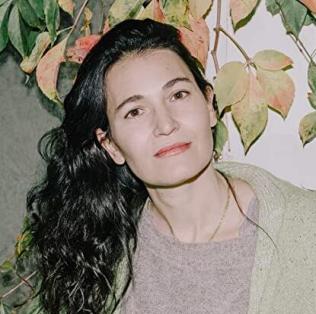 中文书名：《男人走进房间》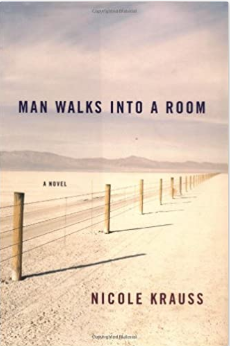 英文书名：MAN WALKS INTO A ROOM作    者：Nicole Krauss出 版 社：Doubleday; 1st edition代理公司：Melanie Jackson/ANA/Jackie Huang页    数：256页出版时间：2002年5月代理地区：中国大陆、台湾审读资料：电子稿类    型：小说内容简介：一名男子被发现在拉斯维加斯外的沙漠中徘徊。他钱包里的卡片表明，他是哥伦比亚大学英语教授萨姆森·格林，最后一次被人看到是在八天前离开校园的时候。他今年36岁，和妻子安娜一起生活，还养着一只名为弗兰克的狗。但现在，萨姆森甚至连自己的名字都记不起来：当安娜跨越全国去接他的时候，医生在他的大脑中发现了一个樱桃大小的肿瘤；肿瘤的切除也抹去了萨姆森过去二十四年的记忆。萨姆森和安娜一起回到了纽约。在那里，萨姆森努力与他知道自己应该爱的女人、与他的事业、家庭和“生活”重新建立联系。他记得他的母亲，记得他在加利福尼亚的童年，记得世界的基本样貌和逻辑，但其他一切仍是空白。与此同时，在安娜眼中，她的丈夫在表面上与过去别无二致，但每天她都不得不与这一想法作斗争：她所爱之人其实是记得过去那近四分之一个世纪的萨姆森，是被他们共度的时光所塑造的萨姆森。在这种亲密与紧张并存的日常生活中，突然闯入了一位富有魅力的科学家，他邀请萨姆森参加一个开创性的实验项目，该项目可以将记忆从一个人的头脑转移到另一个人的头脑——所需要的只是一场重返内华达州沙漠的旅行。吸引萨姆森离开城市并不是什么难事：在城里，他不仅感受到深深的孤独，还被对过去生活的怀念和对享受新的开始的渴望来回撕扯。尽管如此，当萨姆森踏上这段可能意味着过去自己的终结的冒险时，安娜依然在他的脑海中如影随形，从未远离。借助故事的主人公萨姆森，妮科尔·克劳丝带着狡黠的感伤和本能的同情，创造了一个面对着无情的新世界的普通人。克劳丝的作品让人联想到早期的唐·德里罗（DeLillo），但又具有初出茅庐的约翰·齐弗（Cheever）具有的情感敏感性，她以机敏、睿智的叙事方式，轻松自如地一层层剥开琐碎的日常生活，揭示出有关生存的微妙快乐和苦难。媒体评价:“笔调轻松自如却又令人眼花缭乱……彻头彻尾引人入胜。(A级读物)”----《娱乐周刊》（Entertainment Weekly）“神秘且令人信服……克劳斯赋予她的作品一种诗人的气质，能够抓住微小但有力的细节……这部小说让人难以忘怀。”----《洛杉矶时报》书评（Los Angeles Times Book Review）“本书时而令人毛骨悚然，时而诙谐幽默，时而朴实无华，时而充满生机……对集体遗忘的艺术的重要一笔，对记忆和损失的本质的孤独沉思。”----《时尚先生》（Esquire）“（本书有着）出色的细节和复杂的散文式字句，用它的腔调来诱惑读者……你会细细品味到最后一页——并渴望得到这位天才作者未来的作品。”----《华盛顿邮报》“图书世界”栏目（The Washington Post Book World）“一部具有挑衅性的处女作……文笔优美，充满智慧。克劳斯对那种永远深不可测的东西有着非凡的嗅觉。”----《芝加哥论坛报》（Chicago Tribune）“[一部]灵巧的关于未知的喜剧……对思维转换的形而上学概念进行了清晰的思考......克劳丝赞美了人际关系那千丝万缕、极其复杂的艺术。”----《旧金山纪事报》（San Francisco Chronicle）“一部关于遗忘的乐趣与危险的、富于沉思的处女作……无疑是对失忆主题文学一份令人不寒而栗的补充。”----《乡村之声》（The Village Voice）“一部深具哲理的小说，对现代生活中令人烦恼的悖论进行了探讨。通过萨姆森·格林这个人物，妮科尔·克劳丝为这些问题赋予了实体，并以闪烁着智慧光芒的散文，向我们讲述了这个强有力的、令人难忘的故事。”----《南佛罗里达太阳哨兵报》（The Sun-Sentinel）“克劳斯的作品既梦幻又精确，既直接又神秘，就像更朴素版本的艾伦·吉尔克里斯特（Ellen Gilchrist）或伊恩·麦克尤恩（Ian McEwan）。”----《书香》杂志（Bookforum）谢谢您的阅读！请将反馈信息发至：黄家坤（ Jackie Huang）安德鲁·纳伯格联合国际有限公司北京代表处北京市海淀区中关村大街甲59号中国人民大学文化大厦1705室邮编：100872电话：010-82504106传真：010-82504200Email：JHuang@nurnberg.com.cn网址：http://www.nurnberg.com.cn微博：http://weibo.com/nurnberg豆瓣小站：http://site.douban.com/110577/微信订阅号：ANABJ2002